ПРЕСС-РЕЛИЗк Всемирному Гран-при Казани по пляжному теннисуВ период с 28 по 30 июня в столице Татарстана стартует ставший уже традиционным Всемирный Гран-при Казани по пляжному теннису (Kazan World Grand Prix). По значимости данный турнир уступает только чемпионату мира, а его участниками станут игроки топ-уровня мирового рейтинга. На песчаных кортах Академии тенниса ведущие пляжные игроки – Никита Бурмакин, Томассо Джиованнини, София Чимати, Фламиния Даина и другие – поборются за титул чемпиона и разыграют призовой фонд в $50 000. Всего в турнире примут участие представители 15 стран. Среди них Бразилия, Италия, Германия, Франция, Россия и т.д.Расписание28-29 июня С 9:00 – основной турнир в парном разряде среди мужчин и женщин, основной турнир среди юниоров до 17 лет.30 июня С 10:00 – финальные игры, а также выступление группы «Интонация», работа различных развлекательных зон. Первым гостям бесплатное мороженое. Также для всех желающих 30 июня пройдет мастер класс по пляжному теннису.Расписание матчей, сетки турнира и списки игроков будут доступны на официальном сайте: https://www.beachtenniskazan.ruАккредитация СМИ – запрос отправлять почту info@beachtenniskazan.ru с указанием в теле письма: 1) ФИО и должности; 2) Полного наименования СМИ; 3) Контактного телефона.МИНИСТЕРСТВО СПОРТА РЕСПУБЛИКИ ТАТАРСТАНМИНИСТЕРСТВО СПОРТА РЕСПУБЛИКИ ТАТАРСТАН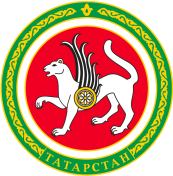 ТАТАРСТАН РЕСПУБЛИКАСЫ СПОРТ МИНИСТРЛЫГЫТАТАРСТАН РЕСПУБЛИКАСЫ СПОРТ МИНИСТРЛЫГЫул.Петербургская, д.12, г.Казань, 420107ул.Петербургская, д.12, г.Казань, 420107Петербургская урамы, 12 нче йорт, Казан шәһәре, 420107Петербургская урамы, 12 нче йорт, Казан шәһәре, 420107Тел.: (843) 222-81-01, факс: (843) 222-81-79. E-mail: mdmst@tatar.ru, http://minsport.tatarstan.ruТел.: (843) 222-81-01, факс: (843) 222-81-79. E-mail: mdmst@tatar.ru, http://minsport.tatarstan.ruТел.: (843) 222-81-01, факс: (843) 222-81-79. E-mail: mdmst@tatar.ru, http://minsport.tatarstan.ruТел.: (843) 222-81-01, факс: (843) 222-81-79. E-mail: mdmst@tatar.ru, http://minsport.tatarstan.ruТел.: (843) 222-81-01, факс: (843) 222-81-79. E-mail: mdmst@tatar.ru, http://minsport.tatarstan.ruТел.: (843) 222-81-01, факс: (843) 222-81-79. E-mail: mdmst@tatar.ru, http://minsport.tatarstan.ru